Vocabulary: Seasons in 3D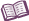 VocabularyAxis – an imaginary line around which an object rotates.Earth’s axis runs from the North Pole to the South Pole.Equinox – one of the two days of the year in which the length of the day is equal to the length of the night.On the equinoxes, neither the Northern Hemisphere nor the Southern Hemisphere is tilted toward or away from the Sun.In the Northern Hemisphere, the spring equinox occurs around March 21, and the fall equinox occurs around September 22.Latitude – a location’s distance north or south of the equator.Latitude is measured in degrees north or south.The latitude of the equator is 0°, the latitude of the North Pole is 90° N, and the latitude of , is 38° N.Northern Hemisphere – the part of Earth located north of the equator.Revolve – to move around another object.The path most celestial bodies follow as they revolve around another celestial body is called an orbit. Most orbits are elliptical in shape.Rotate – to spin around an axis.Solar energy – amount of energy from the Sun that a location receives in a day.Solar energy is measured in watts per square meter (W/m2).The term solar energy can also refer to any type of radiation from the Sun.Solar intensity – the amount of solar energy striking a location in a single hour.Southern Hemisphere – the part of Earth located south of the equator.Summer solstice – the longest day of the year.In the Northern Hemisphere, the summer solstice occurs around June 21. In the Southern Hemisphere, the summer solstice occurs around December 21.Winter solstice – the shortest day of the year.In the Northern Hemisphere, the winter solstice occurs around December 21. In the Southern Hemisphere, the winter solstice occurs around June 21.